Logging into your student gmail account for the first time:If this is your first time, please follow these steps:Please open the Google Chrome browser 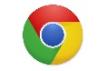 Go to:  http://gapps.avhsd.org Your username = your id numberYour password = first initial, last initial, id number (ex:  jc123456)You should be prompted to reset your password; please do that, but make it something you can remember.  Your new email address is your id number.  Example:  123456@students.avhsd.orgHere’s a video link for help & troubleshooting:  https://goo.gl/amabO2 Remember your new email address & your password!!!